Problema con LibreOffice Base y JavaLa versión de java tiene que ser compatible con la de LibreOffice.Si LibreOffice es x86 (32 bits) java también debe ser x86. Si LibreOffice es x64 (64 bits) java también debe ser x64.https://www.java.com/es/download/manual.jspEl navegador (Chrome, Ms Edge, Firefox,…):  Si utilizas exploradores de 32 y 64 bits; es necesario que descargue Java de 32 bits y de 64 bitshttps://www.java.com/es/download/faq/java_win64bit.xml En LibreOffice Base: Además tienes que seleccionar ‘Usar un entorno de ejecución de Java’ que está en el Menú/Herramientas/Opciones/LibreOffice/Avanzado.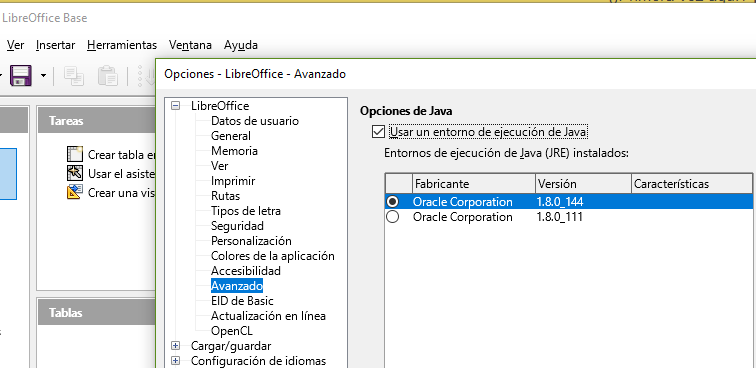 